АНАЛИЗ ПРОВЕДЕНИЯПРЕДМЕТНОЙ НЕДЕЛИ В НАЧАЛЬНЫХ КЛАССАХ«МАРАФОН ЗНАНИЙ»с 04.04.2016г. по 08.04. 2016г Девиз недели: «Удивление! Разнообразие! Творчество!   Дружба!»Цели:  Обеспечение активного, интеллектуального и эмоционально насыщенного отдыха  во внеурочное время;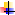  Создание условий для раскрытия способностей каждого ребенка, выявление одаренных детей; Воспитание осознания важности знаний в жизни каждого человека; Развитие умения работать коллективно; Развитие интеллектуальных, творческих и физических способностей детей.Задачи методической предметной недели:  Привлечь всех учащихся для организации и проведения недели.    Провести в каждом классе мероприятия, содействующие развитию познавательной деятельности учащихся, расширению знаний по предметам, формированию творческих способностей: логического мышления, рациональных способов решения задач, смекалки.  Познакомить учащихся на практике со спецификой применения отдельных знаний в некоторых профессиональных сферах.  Организовать самостоятельную и индивидуальную, коллективную практическую деятельность учащихся.  Содействуя воспитанию коллективизма и товарищества,   культуры чувств (ответственности, чести, долга).Принципы проведения методической предметной недели:  Каждый ребенок является активным участником всех событий недели. Он может попробовать себя в разных ролях, попробовать свои силы в различных видах деятельности. Мастерить, фантазировать, выдвигать идеи, реализовывать их, рисовать. Загадывать (придумывать) и разгадывать свои и уже существующие задачи и загадки.Форма проведения предметной недели: Игры, соревнования, конкурсы, выставки, викторины.          Для  успешной реализации поставленных задач был разработан  и утвержден  план  методической недели:Заседание методического объединения. Принятие решения  о проведении «Методической недели учителей начальных классов». Создание творческой группы.Обсуждение плана мероприятий.Оперативное совещание  по открытию методической недели.Круглый стол по итогам проведения «Методической недели».         В составлении плана приняли участие все учителя начальной ступени обучения. ПЛАН ПРОВЕДЕНИЯПРЕДМЕТНОЙ НЕДЕЛИ В НАЧАЛЬНЫХ КЛАССАХ   Мероприятия недели проводились согласно разработанному плану. Программа проведения предметной недели отразила различные формы и методы учебной деятельности. Удачно сочетались коллективные и индивидуальные формы работы  с опорой на дифференциацию.   При подготовке мероприятий методической недели учителя начальной школы имели возможность  познакомиться с методической литературой по вопросу применения современных образовательных технологий, проводили  консультации.   Открытие предметной недели состоялось 04 апреля 2016г. во время проведения школьной линейки. К детям в гости пришла Королева Наук, которая со своими помощниками открыла неделю, показав небольшое театрализованное представление.         Подготовили открытие: Гильдеева Н.И., Бабарыкина Е.Л., ученики 2 класса А.  На линейке ребята были ознакомлены с планом проведения недели и мероприятиями, проводимыми по классам и в общешкольном масштабе.   В первый день учителя физ-ры Гузеев С.В. и Карташова С.Б. провели эстафеты по параллелям.Итоги:Каждая команда получила дипломы.Также в этот день прошли метапредметные олимпиады.Итоги:1-е классы. Эксперт: учитель начальных классов Богданова Н.Г.2-е классы. Эксперт: учитель начальных классов Милешина М.Б. 3 – и  классы. Эксперт: учитель начальных классов Смирнова Л.Ф.    4-е классы. Эксперт: учитель начальных классов Шалаева О.Н.Победители и призёры получили дипломы, все остальные-сертификаты участия.Во второй день предметной недели ребята 1-4-х классов приняли участие в  конкурсе рисунков «Правила поведения в школе». Все работы были представлены на выставке на 1-ом и 2- ом этажах школы. Все ребята получили сертификаты участия в конкурсе.В этот же день сотрудники ГИБДД провели урок безопасности по ПДД.Ребята 1 А, 2А, 2Б, 3 А классов (всего 100 чел.) приняли участие в Чемпионат начальной школы «Вундеркинд». Координатор - Думнова И.А. Результаты -в мае.Очень понравился ребятам 3- ий день-ДЕНЬ ФИЛОЛОГИИ.  В рамках акции «Лучшая тетрадка по русскому языку» (2-4 классы) прошла выставка. Победители получили грамоты. В конкурсе стихов собственного сочинения «Моя любимая школа» (К юбилею школы)+ оформление к ним приняли участие 30 чел. Лучшие работы были отмечены дипломами. Каждый ребёнок получил сертификат участия в конкурсе для своего портфолио. В течение дня прошли  нестандартные уроки русского языка.  А   возле каждого кабинета красовались   стенгазеты с ребусами, кроссвордами, головоломками и интересной информацией, созданные руками ребят и их родителей. Постарался каждый класс. Все участники получили заслуженные грамоты.  Контрольный тест по русскому языку  выполняли  ребята 1А, 2Б, 3А классов (всего 43 чел.). Координатор - Думнова И.А. Результаты – в мае.Четвёртый день предметной недели проходил под лозунгом «Математика – царица всех наук» Каждый класс выпустил стенгазеты «Занимательная математика».  Ребята с удовольствием разгадывали  ребусы, кроссворды, головоломки и знакомились с  интересной информацией, созданные руками ребят и их родителей.   Все участники получили заслуженные грамоты.Также в этот день прошли  викторины по математике в каждой параллели.Итоги:Эксперты: Мешкова С.С., Бурлакова И.А., Рубцова О.М. Команды победителей и призёров получили дипломы.Контрольный тест по математике  выполняли  ребята 1А, 2Б, 3А классов (всего 50 чел.). Координатор - Думнова И.А. Результаты ожидаются в мае.Ребята 3А класса приняли участие в Международном тесте по логике. Координатор - Думнова И.А. Результаты ожидаются в мае.  Пятый день предметной недели был назван Днём творчества и рукоделия. В каждом классе прошли мастер-классы, которые провели учащиеся сташих классов. Организовала данную работу Ткачёва Ю.Г.Очень понравилась выставка детских работ «Лучшая  игрушка или поделка». Каждый ребёнок получил заслуженную грамоту.Также в этот день состоялось «Закрытие  предметной недели». Его провела  Гильдеева Н.И. Творческие номера подготовили ребята 2 А,1 В, 3 А классов. Были подведены итоги, вручены дипломы, грамоты, сертификаты обучающимся. За подготовку и проведение мероприятий благодарностями  отмечены все учителя начальной школы, учителя физ-ры, учитель музыки, рук. музея школы.Проведенные мероприятия свидетельствуют не только о хорошем уровне преподавательской учебной деятельности, но и о проводимой в системе внеурочной и внеклассной воспитательной работе с обучающимися.Важным условием развития детской любознательности, потребности самостоятельного познания окружающего мира, познавательной активности и инициативности является создание развивающей образовательной среды, что как раз и предусматривают на сегодняшний день стандарты второго поколения.Мероприятия были интересны и познавательны,  ориентированные на максимальное раскрытие творческих и интеллектуальных возможностей каждого ученика.              Итоги проведения  недели начальных  классов были подведены на заседании МО 11.04.2016г.              По результатам проведения Недели начальной школы можно сделать следующие выводы:Учителя применяли на уроках элементы современных педагогических технологий и методик преподавания: проблемного обучения,   интерактивные, групповые методы работы, разнообразные творческие методы. Все преподаватели в своей работе используют современные технические средства. Учащиеся   показали хороший уровень самоорганизации, высокий уровень выполнения требований учителя, в достаточной степени – уровень владения универсальными учебными действиями.Проведенные мероприятия свидетельствуют не только о хорошем уровне преподавательской учебной деятельности, но и о проводимой в системе внеурочной и внеклассной воспитательной работе с обучающимися. Все учителя в ходе предметной недели проявили хорошие организаторские способности, создали праздничную творческую атмосферу. 
     В качестве недочетов  и перспектив можно определить следующее:Еще активнее использовать на уроках методы поисковой, исследовательской деятельности, иных современных методик преподавания. Обратить внимание на преобладание фронтальной работы на уроках, следует разнообразить применение групповых и индивидуальных форм обучения, Итогом предметной методической недели учителей начальных классов стали:методические материалы (фотоматериалы, компьютерные презентации, разработки уроков, сценарии внеклассных мероприятий и др.)          Во время   проведения  предметной  недели  происходит активизация мотивации в индивидуальной и коллективной деятельности, развивается самостоятельность, формируются межличностные коммуникации.        Творчество приводит к раскрепощению личности, умению ориентироваться в обществе и найти свое место в жизни, быть нужным и полезным людям, а это и есть главный результат нашей работы.Руководитель МО   Гильдеева Н.И.№ п/пДата	Наименование мероприятияФорма проведенияКлассы	Ответственные04.041.Открытие недели День здоровьяМетапредметные олимпиадыАктовый зал*Эстафеты по параллелямПо параллелям1-4Спортзал1-4По классамГильдеева Н.И.,2А классУчителя физ-ры1кл.Богданова Н.Г.2 кл.Милешина М.Б.3 кл.Смирнова Л.Ф.4 кл.Шалаева О.Н.05.04День безопасности:1. Конкурс рисунков «Правила поведения в школе»2. Урок безопасности по ПДД (сотрудники ГИБДД )3. Чемпионат начальной школы «Вундеркинд» Выставка лучших рисунков  (1-2 этаж)Актовый зал:1 ур. 1-2 кл.2 ур.3-4 кл.3 ур.1-41 А,2А, 2Б, 3 А класс - 100 учащихся;Гильдеева Н.И.Учителя 1-4 классовОтв. Думнова И.А.  06.04День филологии1. Акция «Лучшая тетрадь по русскому языку» (2-4 классы)2.Конкурс стихов собственного сочинения «Моя любимая школа» (К юбилею школы)+ оформление к ним3.Нестандартные уроки русского языка4.Выпуск стенгазет5. Контрольный тестВыставка лучших тетрадей(возле учебных кабинетов)1-4В классахВыставка стенгазет  (1 этаж)1 урок1-4 классы1А, 2Б, 3А (всего43 чел.)Гильдеева Н.И.Учителя 2-4 классовЖюри:Шалаева О .Н.,Гильдеева Н.И., Черных Е.А.Отв. Думнова И.А.4 деньДень математики:1. Выпуск стенгазеты «Занимательная математика»2. Викторина по математике3. Контрольный тест4. Международный тест по Логике.    Выставка стенгазет  (1 этаж)По параллелямНа 5-ом уроке1 урок2 урок1-41 кл., 2 кл.,3 кл.,4 кл.1А, 2Б, 3А (всего 50 чел.)3А (24 чел) УчителяМешкова С.С.Бурлакова И.А.Рубцова О.М.Губина О.М.Отв. Думнова И.А.Отв. Думнова И.А.5 деньДень творчества и рукоделия:1.Мастер-классы 2. Лучшая  игрушка или поделка (большая)-выставка3. Закрытие неделиПо параллелямВыставка лучших поделок в актовом залеАктовый зал (линейка)-награждение1-4В классахГильдеева Н.И.Ткачёва Ю.Г.,старшеклассникиУчителя 2-4 классовГильдеева О.Н., Шалаева О.Н.1-е классы1 место1 В1-е классы2 место1 А1-е классы3 место1 Б2-е классы1 место2 В2-е классы2 место2 Б2-е классы3 место2 А3-и классы1 место3 В3-и классы2 место3 А3-и классы3 место3 Б4-е классы1 место4 Б4-е классы2 место4А№ п/пФамилия Имя ребенкаклассбаллыместоКл.руководитель1Витюк Иван1 А141Мешкова С.С2Губина Валерия1А141Мешкова С.С3Вавилкина Анастасия1 В132Богданова Н.Г.4Прохаренко Алиса1 Б113Грачева Н.Г.5Селезнев Марк 1 А113Мешкова С.С6Смелкова Вероника1 В113Богданова Н.Г.7Елисеева Диана1 В94Богданова Н.Г.8Синева Лиза1 А94Мешкова С.С9Наджафова Анастасия1 Б85Грачева Н.Г.10Яковлева Ксения1 Б66Грачева Н.Г.11Стародубов Никита1 Б66Грачева Н.Г.12Яценко Виктор1 В 57Богданова Н.Г.№ п/пФамилия Имя ребенкаклассбаллыместо1Голоцуцкова Анастасия2 Б1612Тявина Юлия2А1523Краснова Елена2 Б1524Монахова Анжелина2 В1435Романова Мария 2 Б1436Кассирова Вероника2А1347Иванов Захар2А1348Ведерникова Вероника2В1349Стародубов Николай2 Б13410Балакирева Полина2В12511Баранов Кирилл2 А8612Лукерин Никита2 В 86КлассФамилия, имяКоличество балловМесто3 ААгнещиков  Артем913АПанкова Мария913АМозина Дарья913АБекасов  Павел913БАгафонова Леся913БПашков Миша913БКомоедов Никита723БМартаков Тимофей633ВЛунегов Денис543ВШубина Елена453ВЕрошевский  Роман363ВБерезова Ксения37Ф.И.КлассКоличество балловМестоХасанов Руслан4а71Чесноков Леонид4б71Дзись Алиса4а62Воробьёва Диана4б53Авдеенко Даша4а44Ерошевская Даша4а44Богданов Дмитрий4б44Сорокина Таисья4а35Лосева Валерия4б351-е классы1 место1 А1-е классы2 место1Б1-е классы3 место1 В2-е классы1 место2 В2-е классы2 место2 Б2-е классы3 место2 А3-и классы1 место3 Б3-и классы2 место3 А3-и классы3 место3 В